 ITEMS REQUIRING ADDITIONAL FEESFees for these items are necessary to cover the disposal. Fees can be paid at the Town Office or the Transfer Station. Cash or check only.Please make checks out to “Town of Mechanic Falls”.MECHANIC FALLS TRANSFER STATION GUIDE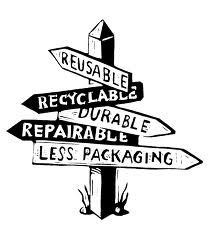   King	$15	Pianos/organs	$15 	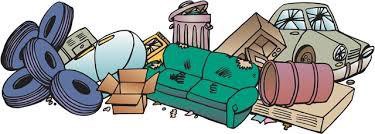 This list is only a guideline and not all inclusive. Bulky items not on this list will be subject to fees determined by your Transfer Station Staff.  Ask an attendant how to avoid fees.In order to use our transfer station, there are some very simple rules which must be followed!You must be a resident of Mechanic Falls and have a valid Transfer Station Sticker.You must recycle. Failure to do so will result in your loss of the ability to use our Transfer Station.All loads will be inspected by an attendant even if instructions are not needed as to where waste is to be depositedSee attendant for items worth swapping or to purchase metal items  No black or green bags!!The Mechanic Falls landfill can no longer accept sheetrock or singles for disposal. Attendants have information for proper disposal outlets for those items.	Always check with attendant before using the landfill.Recycling is mandatory!!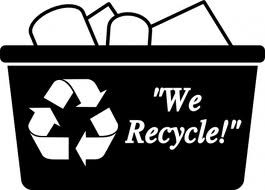 If you are unsure about any particular items, check with the attendants. They are there to help you!These items should be sorted prior to arriving!!Corrugated CardboardMixed PaperCereal boxes and boxes such as this, books, junk mail, paper milk and juice boxes, egg cartonsPlease, not food contaminated paper or used paper towels/tissuesNewspaper and Magazines#1 & #2 PlasticsLaundry detergent bottles, milk jugs, condiment bottlesNo motor oil containers pleasePlease remove caps from containersContainers must be empty and rinsed for recyclingGlassOnly empty and rinsed jars with lids removed pleaseTin CansEmpty and rinsedUsed Clothing (Salvation Army Bin)Don’t worry about some tears or stainsElectronicsTVsComputersVideo Game ConsolesStereo EquipmentDigital Picture FramesLights/Batteries (See attendant for these items)All fluorescent bulbs & CFLsrechargeable batteriesBallastsCell PhonesScrap MetalNo Paint CansAppliances, bicycles, metal pipes, and other metal itemsBrushNo stumpsCompostPlease dump leaves out of plastic bagsInert MaterialConcrete, bricks, ceramicoverTiresCarpet